Утверждаю: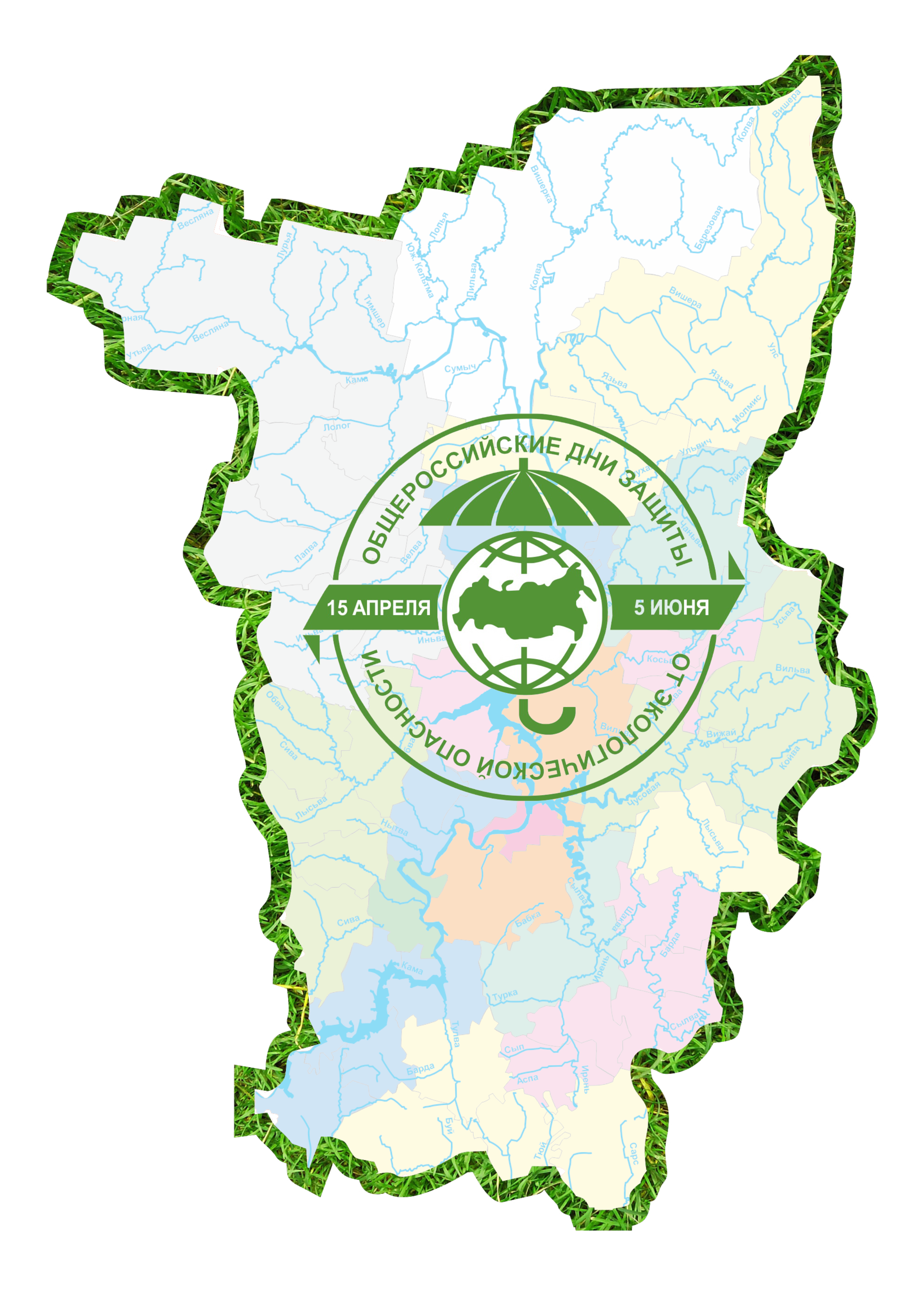 Заместитель главы администрациигородского округа по развитиюинфраструктуры, начальник территориального отдела,                                                                                                                                                  председатель   организационного                                                                                                                                                          комитета по подготовке проведению                                                                                                                                                             Акции «Дни защиты от экологической                                                                                                                                      опасности» на территории                                                                                                                                                            Красновишерского городского округа                                                                                                                                             Е.А. Васильева______________План мероприятий регионального этапа Всероссийской акции «Дни защиты от экологической опасности»в  Красновишерском городском округе(наименование ОМС)(15 апреля – 15 сентября 2022 г.)Тема Акции: «Год восстановления экосистем»№ п/пНаименование мероприятияСрок проведенияОтветственные исполнители (соисполнители)Запланированный объем финансированияОжидаемый результат1234561. Управление отходами. Охрана почв1. Управление отходами. Охрана почв1. Управление отходами. Охрана почв1. Управление отходами. Охрана почв1. Управление отходами. Охрана почв1Реализация мероприятий, предусмотренных территориальной схемой обращения с отходами, в том числе ликвидация несанкционированных свалок с твердыми коммунальными отходамиВ период проведения АкцииАдминистрация Красновишерского городского округа.1 902 906,00Ликвидация несанкционированных свалок2.Организация раздельного сбора твердых коммунальных отходов 
в органах  местного самоуправления Красновишерского городского округа, муниципальных учреждениях.В течение годаАдминистрация Красновишерского городского округа, Муниципальные учреждения.Учреждения культуры и образования-Сортировка мусора, рациональное использование ресурсов3.Проведение субботников в рамках Акций «Зеленая Весна», «Зеленая Россия», «Сделаем».Субботники: «Чистый двор»;Субботник «Сохраним чистоту вместе», «Чистый поселок»В период проведения АкцииАдминистрация Красновишерского городского округа.Муниципальные учреждения.Учреждения культуры и образования городского округа-Озеленение территории городского округа, ликвидация несанкционированных свалок, расчистка территории от мусора Очистка школьных территорий 4.Обустройство мест (площадок) для сбора ТКО на территории городаВ период проведения АкцииАдминистрация Красновишерского городского округа.200 000,00Сокращение числа несанкционированных свалок5.Проведение мероприятий по санитарному содержанию  и благоустройству территорий городского округав период проведения  АкцииАдминистрация Красновишерского городского округа.950 000Сокращение числа несанкционированных свалок, озеленение территорий населенных пунктов6.Сбор батареек, макулатурыКруглый годМБОУ «Усть-Язьвинская ООШ»; МБОУ СОШ №4-Сбор вторсырья2. Охрана и рациональное использование водных ресурсов2. Охрана и рациональное использование водных ресурсов2. Охрана и рациональное использование водных ресурсов2. Охрана и рациональное использование водных ресурсов2. Охрана и рациональное использование водных ресурсов1.Очистка от мусора  берегов водных объектов: рек Вишеры, Язьвы, Тулымка в рамках Акции  «Вода  России», «Берегиберега»Май-август  Администрация Красновишерского городского округа,Учреждения культуры и образования городского округа2000,00Очистка от мусора части берегов водных объектов р. Вишера, р. Язьва, Тулымка снижение негативного влияния на реки. Формирование ответственного отношения населения к водным ресурсам. 2.Установка информационных стендов, баннера на берегах водных объектовМай-август Администрация Красновишерского городского округа3 500,00Формирование ответственного отношения населения к водным ресурсам. 3.Очистка берегов рек«Эковолонтеры — рекам и озерам»июнь 2022МБОУ СОШ №1: Онопа И.Ф.-Очистка от мусора  берегов рек и озер3. Охрана атмосферного воздуха3. Охрана атмосферного воздуха3. Охрана атмосферного воздуха3. Охрана атмосферного воздуха3. Охрана атмосферного воздуха1.Мероприятия посвященные Международному дню чистого воздуха для голубого неба 7 сентябряАдминистрация Красновишерского городского округа-Формирование экологической культуры населения2. Мониторинг радиационной обстановки на Гежском нефтяном месторождении В течение годаООО «УралОйл»Средства предприятияОхрана здоровья работников предприятия и населения  3.Экологический брейн – ринг «Знатоки природы»июньПедагог организатор, воспитатели ЛДО МБОУ СОШ №4-Формирование экологической культуры подрастающего населения4. Сохранение лесов, зеленых зон населенных пунктов4. Сохранение лесов, зеленых зон населенных пунктов4. Сохранение лесов, зеленых зон населенных пунктов4. Сохранение лесов, зеленых зон населенных пунктов4. Сохранение лесов, зеленых зон населенных пунктов1.Акаризационная и дератизационная обработка мест общего пользования,  Апрель - сентябрь Администрация Красновишерского городского округа.Учреждения культуры и образования.Муниципальные учреждения200 000,00Уничтожение клещей и грызунов, потенциально опасных для человека и зеленых насаждений2.Благоустройство, озеленение территории городского округа: посадка цветов, кустарников и деревьевмай-июнь, август-сентябрьАдминистрация Красновишерского городского округа;Клуб «Нефтяник»300 000,00-Озеленение территорииКоличество участников - 60 чел.3. Проведение мероприятий в рамках Акции «Сад Памяти» посадка кустов и деревьев (хвойных и лиственных пород)майАдминистрация Красновишерского городского округа;Североколчимский СДК;ГКУ  ПК «Красновишерское лесничество»15 000,00Озеленение территорииКоличество участников не менее 50 чел.4.Посадка цветов возле памятного знака воинам красновишерцам, погибшим в годы Великой Отечественной войны 1941-1945г.Благоустройство «Сквера чернобыльцев»- посадка  цветов.июньМБУК РДК,общественная организация ветеранов (пенсионеров) войны, труда, вооруженных сил и правоохранительных органовСредства  организацийОзеленение территории5.Организация и проведение мероприятий по обеспечению предупреждения возникновения лесных пожаров.В период проведения акцииАдминистрация Красновишерского городского округаМКУ «Управление по ГО, ЧС и МПО»ФГБУ «Государственный заповедник Вишерский»ГКУ ПК «Красновишерское лесничество»-Предупреждение возникновения лесных пожаров6.Работа по противодействию незаконной заготовке и обороту древесиныВ течение годаГКУ ПК «Красновишерское лесничество»-Пресечение незаконной заготовки и оборота древесины7.Мероприятия по ликвидации аварийных и сухостойных деревьев,  обрезке кустарников на территории городского округа  В период проведения акцииАдминистрация Красновишерского городского округа430 000,00Эстетический вид территории городского округа8.Очистка и обустройство зелёных зон (парков, скверов, памятников и т.д.)Апрель- июнь Администрация Красновишерского городского округаУчреждения культуры и образования.-Обустройство и очистка  общественных территорий9«Мы сами делаем мир».Высадка цветов, благоустройство школьной территориииюнь, июль 2022МБОУ СОШ №1: Мещурова С.А.Шушакова Г.Н.Средства учрежденияОзеленение территории10Благоустройство территории памятного знакаиюнь-август 2022МБУК «Культурно-досуговый центр Усть-Язьвинской сельской территории»-Участники художественной самодеятельности, жители, волонтеры не менее 50 чел.11Оранжерея на окне (посадка рассады для клумб, уход за комнатными растениями)Субботник на школьной территорииМай –сентябрьМБОУ С(К)ШИ: Классные руководители, воспитатели интерната-Озеленение территории, экологическое воспитание подрастающего поколения12.Заочное путешествие  «Лес – источник жизни»мартМБОУ С(К)ШИ: Классные руководители, воспитатели интерната-Организация экологического воспитания и просвещения детей и подростков13.Благоустройство территории МБОУ ДО ЦДО, разбивка клумб; Май – июнь 2022 г.Красильникова О.А., сотрудники МБОУ ДО ЦДО; МБОУ «Усть-Язьвинская ООШ»1000,00 озеленение территорий вокруг школ округа14.Экологический геокешинг «В поисках сокровищ Лесовичка»июньВоспитатели ЛДО МБОУ СОШ №45. Сохранение природной среды, в том числе природных комплексов особо охраняемых природных территорий, естественных экологических систем, объектов животного и растительного мира5. Сохранение природной среды, в том числе природных комплексов особо охраняемых природных территорий, естественных экологических систем, объектов животного и растительного мира5. Сохранение природной среды, в том числе природных комплексов особо охраняемых природных территорий, естественных экологических систем, объектов животного и растительного мира5. Сохранение природной среды, в том числе природных комплексов особо охраняемых природных территорий, естественных экологических систем, объектов животного и растительного мира5. Сохранение природной среды, в том числе природных комплексов особо охраняемых природных территорий, естественных экологических систем, объектов животного и растительного мира1.Очистка и обустройство зелёных зон: рекреационных зон ООПТ местного значениямай-августАдминистрация Красновишерского городского округа-Обустройство и  очистка от мусора общественные территории, установка информационных аншлагов 2Благоустройство «Липовой аллеи»В период проведения АкцииОбщественная  организация ветеранов (пенсионеров) войны, труда, вооруженных сил и правоохранительных органов-Облагораживание территорий3.Проведение мероприятий по уничтожению и распространению борщевика Сосновского на территории городского округамай- августАдминистрация Красновишерского городского округа150 000,00Создание благоприятной экологической обстановки4.Экологический десант «Уютный скверик» (уборка сквера «Белый медведь»)Август 2022 г.Чучкалова Д.А., дети и педагоги МБОУ ДО ЦДО-Формирование экологической культуры. Регулярно очищен сквер5.Контроль за экологической тропой к памятнику природы камню Ветряномумай - октябрьМБОУ Вайская СОШ»-6. Контрольно-надзорная деятельность6. Контрольно-надзорная деятельность6. Контрольно-надзорная деятельность6. Контрольно-надзорная деятельность6. Контрольно-надзорная деятельность1.Организация рейдов и проверок по соблюдению правил благоустройства и содержания территории округаВ период проведения Акции Администрация Красновишерского городского округа-Выявление нарушений в области благоустройства2.Контроль и выявление несанкционированных свалок,   принятие мер по  их ликвидации, также нерациональное использование земельных участковВ период проведения АкцииАдминистрация Красновишерского городского округа-Выявление нарушений природоохранного законодательства, очистка территорий от мусора3.Проведение проверок соблюдения природоохранного законодательства в области охраны и использования ОООПТ местного значения, а также соблюдение правил обращения с отходами производства и потребления на территории округа; правил благоустройства  и экологической безопасности.В период проведения АкцииАдминистрация Красновишерского городского округа-Выявление нарушений природоохранного законодательства7. Обеспечение населения экологической информацией7. Обеспечение населения экологической информацией7. Обеспечение населения экологической информацией7. Обеспечение населения экологической информацией7. Обеспечение населения экологической информацией1.Размещение экологической информации  на официальном сайте городского округа, социальных сетях, а также в районной газете «Красная Вишера»В течение годаАдминистрация Красновишерского городского округа-Информирование населения городского округа о состоянии окружающей среды2.Создание брошюр «Экология- святое будущее»июнь 2022МБОУ СОШ №1: Илгутите С.А.-Распространение брошюр экологической направленности3.Оформление агитационных плакатов, постеров, листовок, буклетов «Природа в опасности»15.04-15.09.2022МБУК «Культурно-досуговый центр Усть-Язьвинской сельской территории»-Оформление агитационных плакатов, постеров, листовок, буклетов, размещение информации на сайте учреждения и в социальных сетях4.Изготовление и распространение буклетов просветительского характера об использовании и охране дикорастущих растений, применяемых в пищу коми- язьвинцевиюнь 2022МБУК «КДЦ Верх-Язьвинской сельской территории»0,5Охват населения не менее 100 человек5.Выпуск листовок»  «Мы- часть живой природы»апрельМБОУ С(К)ШИ: Классные руководители-Организация экологического просвещения детей и подростков, пропаганду экологической культуры среди населения.6.Издание информационно-агитационных стендов, листовок «Береги край родной!»Апрель-сентябрь 2022 г.Чучкалова Д.А., педагоги, дети МБОУ ДО ЦДО-Воспитание гуманного отношения к природе7.Просмотр и обсуждение информационно-познавательных фильмов о защите окружающей средыАпрель-сентябрь 2022 г.Кичигина Р.Р., педагоги МБОУ ДО ЦДО-Привлечение внимания  к проблемам окружающей среды8.Информационное сопровождение Акции на официальном сайте, странице «ЦДО Красновишерск» социальной сети «ВКонтакте»В период проведения АкцииЧучкалова Д.А., педагоги МБОУ ДО ЦДО-Информирование населения об Акции9.Раздача информационных материалов (памяток), разъясняющих правила обращения с твердыми бытовыми отходамимайШкольный волонтерский отряд «Феникс» МБОУ СОШ №4-Информирование населения по вопросам обращения с ТКО10.Распространение листовок, памяток экологической направленностисентябрь и апрель 2022классные руководители МБОУ Вайская СОШ»-8. Экологическое просвещение8. Экологическое просвещение8. Экологическое просвещение8. Экологическое просвещение8. Экологическое просвещение8.1 Экскурсии, выставкиЭкскурсии, выставкиЭкскурсии, выставки1.Видеоролик «Вода- это жизнь»июнь 2022МБОУ СОШ №1: Митракова И.А.-Организация экологического просвещения детей и подростков, пропаганду экологической культуры среди населения.2.Выставка рисунков «Мир диких животных»1.06.2022МБОУ СОШ №1: Сычева Л.П.-Организация экологического просвещения детей и подростков, пропаганду экологической культуры среди населения.3.Выставка книг «Родная природа»апрельМБОУ СОШ №1:  Иванова Л.Н.-Организация экологического просвещения детей и подростков, пропаганду экологической культуры среди населения.4.Программа «Наш дом», (программа направленна на экологическое воспитание детей: документальные фильмы, мультфильмы, игровые фильмы для детей, медиазанятия, интерактивные мероприятия)21-27 апреля 2022МБУК «Красновишерский краеведческий музей»-Учащиеся образовательных учреждений не менее 1000 чел.5.Фотовыставка работ Владимира Шестаковича «Природы чудный лик»май 2022МБУК «Красновишерский краеведческий музей»-Количество зрителей не менее 300 чел.6.Выставка рисунков «Экология. Безопасность. Жизнь»май 2022Североколчимский СДК0,5Количество участников не менее 50 человек7.Фото - выставка «И вечная природы красота»июнь 2022Североколчимский СДК0,5Количество участников не менее 50 человек8.Ежегодный фольклорный праздник «Пикана» д. Ванькова(проведение мастер - класса: «Блюда современной национальной коми-язьвинской кухни»: блюда из: «Пистиков да пиканов»; десерт: «Лесная ягода»;история некоторых рецептов коми - язьвинской национальной кухни из дикорастущих растений)июнь 2022МБУК «КДЦ Верх-Язьвинской сельской территории»5,0Количество участников и гостей праздника не менее 500 человек9.Эко путешествие «Загадочный мир цветов»июнь 2022Клуб «Нефтяник»-30 детей и подростков10.Выставка работ объединения самодеятельных художников Вишеры «Исток» «Природы затаенное дыханье»июнь-август 2022МБУК «Красновишерский краеведческий музей»-Количество зрителей не менее 300 чел.11.Экологическая экскурсия «Живой родник»июль 2022Клуб «Геолог»-Очищение родника от бытового мусора12.Экскурсия в музей природы и зимний сад заповедника «Вишерский»июль 2022Клуб «Геолог»-Участники клубных формирований 25 чел.13.Экологический поход на камень Ветланиюль 2022Клуб «Геолог»-Участники клубных формирований 25 чел.14.Урок-путешествие «Прогулка по кладовым солнца»июль 2022Вишерогорская сельская библиотека-10 участников,подростки15.Экскурсия по берегу реки Вишера«Да здравствует природа!»июль 2022Клуб «Нефтяник»-30 детей и подростков16.Выставка изделия из бросового материала «Вторая жизнь»июль 2022МБУК «Вайский СДК»-Количество участников20 чел.17.Межрегиональный пленэр художников-любителей, профессиональных художников из муниципальных образований Пермского края «Говорливый-2022»июль-август 2022МБУК «Красновишерский краеведческий музей»-Художники-любители, профессиональные художники 25 чел.18.Фото - выставка «Они цветут, сердца отогревая»август 2022Североколчимский СДК0,5Количество участников не менее 50 человек19.Выставка «Дары природы»сентябрь 2022МБУК «Культурно-досуговый центр Усть-Язьвинской сельской территории»-Организация выставки, обмен опытом выращивания сельскохозяйственных  культур, не менее 30 участников20.Персональная выставка работ Валерия Ивановича Остроушко к 75-летию художникасентябрь 2022МБУК «Красновишерский краеведческий музей»-Количество зрителей не менее 300 чел.21.Экопикник «Нет лучше чудес, чем наш уральский лес»сентябрь 2022Клуб «Нефтяник»-Количество участников30 чел.22.Выставка рисунков «Живая планета»сентябрь 2022МБУК «Вайский СДК»-Количество участников20 чел.23.Выставка декоративно-прикладного творчества «Преврати мусор в красоту!»июнь 2022Клуб «Геолог»-Изготовление поделок из различного мусора не менее 30 шт.24.Станицы школьной книги о природе (размещение 1)семейных фото на природе или2)фото природы в школьной группе в ВК)апрельМБОУ С(К)ШИ: Руководитель проекта-Организация экологического воспитания и просвещения детей и подростков, пропаганда экологической культуры среди населения.25.«Парк и его обитатели»майМБОУ С(К)ШИ: Классные руководители, воспитатели интерната-Экологическое воспитание населения и формирование экологической  культуры26.Экскурсия в музей природы заповедника «Вишерский»майМБОУ С(К)ШИ: Классные руководители-Экологическое воспитание населения и формирование экологической  культуры27.Летняя экологическая экспедиция на ООПТ заповедника «Вишерский»июльФГБУ «Государственный природный заповедник»  «Вишерский»-Экологическое воспитание населения и формирование экологической  культуры28.Экологическая экскурсия по зимнему саду «Путешествие в Пермский период»апрель-майФГБУ «Государственный природный заповедник»  «Вишерский»-Экологическое воспитание населения и формирование экологической  культуры29.Выставки поделок из бросового материала: «Мусор смело пустим в дело!»Апрель-сентябрь 2022 г.Ильиных Е.И., педагоги МБОУ ДО ЦДО-Демонстрация «второй жизни» использованных бытовых материалов.Активизация творческой деятельности детей, педагогов, родителей30.Фотовыставка: «Любимые вишерские места нашей семьи»(Коллаж, семейные фото)Апрель-сентябрь 2022 г.Чучкалова Д.А.,
педагоги МБОУ ДО ЦДО500,00Формирование гуманного отношения к миру природы31.Экскурсии в музей заповедника «Вишерский»Апрель-сентябрь 2022 г.Педагоги, дети МБОУ ДО ЦДО-Воспитание гуманного отношения к природе. Привлечение внимания  к проблемам окружающей среды32.Экологическая экскурсия на речном трамвае по реке Вишере августФГБУ «Государственный природный заповедник»  «Вишерский»-Экологическое воспитание населения и формирование экологической  культуры33.Выставка в школе на экологическую тему «Природа. Экология. Человек»апрельБардакова Н.Г.Маркович Л.В.Курылева Е.Н.--Оформлены 2 выставки на экологическую тему, представлены вопросы для обсуждения по материалам фотовыставок34.«Парк и его обитатели»июньВоспитатели ЛДО МБОУ СОШ №4-35.Экскурсия в музей природы заповедника «Вишерский»майКлассные руководители МБОУ СОШ №4; МБОУ Верх-Язьвинская  СОШ»-36.Выставка «Вишерский заповедник»майБиблиотекарь  МБОУ Вайская СОШ»-37.Экскурсия «По знакомым тропам»сентябрьучитель биологии МБОУ Вайская СОШ»-8.2Конференции, семинарыКонференции, семинарыКонференции, семинары1Круглый стол, посвященный Всемирному дню охраны окружающей среды17.06. 2022МБОУ СОШ №1:Собянина Р.Н.-Формирование экологической культуры учащихся2.Классный час «Сохрани наши леса»5.04-9.04.2022МБОУ СОШ №1: Классные руководители-Формирование экологической культуры учащихся3.Семинар «Мы в ответе за окружающий мир»20.04.2022МБОУ СОШ №1: Мещурова С.А.-Формирование экологической культуры учащихся4.Классный час «Всемирный день Земли»22.04.2022МБОУ СОШ №1:Классные руководители-Формирование экологической культуры учащихся5.Экологическая беседа к международному дню птиц «Мой край»апрель 2022Клуб «Нефтяник»-Количество участников30 чел.6.Информационные часы: «36 лет спустя после трагедии на ЧАЭС»; «Край, в котором ты живешь»апрель 2022Клуб «Нефтяник»-Количество участников60 чел.7.Тематический час «Энергосбережение и экология»май 2022МБУК «Культурно-досуговый центр Усть-Язьвинской сельской территории»-Участники художественной самодеятельности не менее 30 чел.8.Урок истории «Чернобыль: это не должно повториться»апрель 2022Центральная библиотека-25 участников,молодежь, взрослые9.Космическое путешествие «Загадки и тайны Вселенной»апрель 2022Центральная детская библиотека им. Ф.Ф. Павленкова-25 участников,дошкольники10.Цикл просмотров документальныхфильмов с обсуждением по экологической безопасностиапрель -сентябрь 2022МБУК «КДЦ Верх-Язьвинской сельской территории»-Количество участников не менее 100 чел.11.Слайд-беседа «Не разрушайте птичьего гнёзда»май 2022Паршаковская сельская библиотека-20 участников, дошкольники, младшие школьники12.Экологические посиделки «Лапы, усы и хвосты»май 2022Центральная детская библиотека им. Ф.Ф. Павленкова-25 участников, дошкольники13.Мастер-класс «Из мусорной кучки - классные штучки»июнь 2022Вишерогорская сельская библиотека-15 участников,молодежь14.Мастер-класс «В нашем саду»сентябрь 2022Библиотека № 1-10 участников,младшие, средние школьники15.Экологический дозор «Все приходящее, а природа вечна…»сентябрь 2022Центральная детская библиотека им. Ф.Ф. Павленкова-25 участников,подростки16.Экологический час «И только ахает природа»сентябрь 2022Ваньковская сельская библиотека-10 участников,средние школьники17.Беседа «Эколята - молодые защитники природы»сентябрь 2022Усть-Язьвинская сельская библиотека-20 участников,младшие школьники18.Классный час «Охрана почв – дело каждого»апрельМБОУ С(К)ШИ: Классные руководители-Формирование ответственного экологического поведения учащихся19.Беседа «Вода- источник жизни на Земле»апрель- майМБОУ С(К)ШИ: Классные руководители-Формирование ответственного экологического поведения учащихся20.Библиотечный час  «Какая она живая вода»июньМБОУ С(К)ШИ: Воспитатели ЛТО-Формирование ответственного экологического поведения учащихся21.Урок- презентация «Чем мы дышим»майМБОУ С(К)ШИ: Классные руководители, воспитатели интерната-Формирование ответственного экологического поведения учащихся22.Беседа «Я – загрязняю воздух?»Май - июньМБОУ С(К)ШИ: Классные руководители, воспитатели ЛТО,-Формирование ответственного экологического поведения учащихся23.Библиотечный час «Красная книга РоссииапрельМБОУ С(К)ШИ: Библиотекарь-Формирование ответственного экологического поведения учащихся24.Обучающий семинар на тему: «Познавательный туризм на ООПТ»23 июняФГБУ «Государственный природный заповедник»  «Вишерский»-Экологическое воспитание подрастающего поколения25.День экологических знаний «Заповедный мир», приуроченный к 105-летию заповедной системе России и посвященный всемирному дню экологического образования12 маяФГБУ «Государственный природный заповедник»  «Вишерский»-Экологическое воспитание подрастающего поколения26.Беседа «Как экономить природные ресурсы»22.04.2022Классные руководители МБОУ «Усть-Язьвинская ООШ»Бережное отношение к природным ресурсам27.Уроки для малышей «Интересно об экологии» (экологическое объединение «Зелёное перо» для 1-4 классов)Школьная конференцияДню памяти погибших в радиационных авариях и катастрофах посвящается …апрельМБОУ СОШ № 8  Маркович Л.В.МБОУ СОШ № 8 Ситдикова Т.И.--Повышение уровня экологической культуры у младших школьников; развитие интереса школьников разных возрастов к совместной деятельности по защите окружающей среды; создание условий для возможного профессионального самоопределения старшеклассников.28.Классный час «Вторичная переработка мусора»апрельКлассные руководители МБОУ ООШ№4-Бережное отношение к природным ресурсам29.Внеклассное мероприятие «Берегите водные ресурсы»апрель- майПедагог-организатор МБОУ СОШ № 4-Бережное отношение к природным ресурсам30.Берегите природумайКонференция среди шк.1-4 кл. МБОУ СОШ №4-Повышение уровня экологической культуры у младших школьников31.Экологический час «Сбережём природу родного края»сентябрьучитель биологии МБОУ Вайская СОШ»-32.Библиотечный час  «Вода -живительная сила!»июньВоспитатели ЛДО МБОУ СОШ № 4 -Бережное отношение к природным ресурсам8.3.КонкурсыКонкурсыКонкурсы1. День земли.Фотоконкурс «Богатство родного края»22.04.2022МБОУ СОШ №1:Илгутите С.А.-Привлечение подрастающего поколения в практическую и просветительскую деятельность2.Фотоконкурс «Экологическая мозаика», посвященная всемирному дню окружающей среды4.06.2022МБОУ СОШ №1: Громова Е.С.-Привлечение подрастающего поколения в практическую и просветительскую деятельность3.Онлайн конкурс «Зеленая Весна»1.06-11.06.2022МБОУ СОШ №1: Суранова И.А.-Привлечение подрастающего поколения в практическую и просветительскую деятельность4.Конкурс видеороликов «Зелёные на связи»июнь 2022МБОУ СОШ №1: Чебыкина Т.В.-Привлечение подрастающего поколения в практическую и просветительскую деятельность5.Челлендж «Здоровое тело- красивое тело»12.04-16.04.2022МБОУ СОШ №1: Паршакова С.А.-Привлечение подрастающего поколения в практическую и просветительскую деятельность6.Онлайн викторина10.05-14.05.2022г.МБОУ СОШ №1: Лосеева Т.Б.-Привлечение подрастающего поколения в практическую и просветительскую деятельность7.Фотоконкурс «Природное богатство Вишеры»9.08-19.08.2022МБОУ СОШ №1: Соловьева И.Н.-Привлечение подрастающего поколения в практическую и просветительскую деятельность8.Агитбригады «День окружающей среды»5.06.2022Илгутите С.А.-Привлечение подрастающего поколения в практическую и просветительскую деятельность9.Викторина «Будем природе другом»май 2022Центральная детская библиотека им. Ф.Ф. Павленкова-25 участников,младшие школьники10.Зоологический турнир «Такие разные животные»июнь 2022Усть-Язьвинская сельская библиотека-15 участников,младшие школьники11.Квест «Улица полезных насекомых»июнь 2022Библиотека № 1-10 участников,младшие, средние школьники12.Конкурс рисунков «Сохраним природу»июль 2022Клуб «Нефтяник»0,530 детей и подростков13.XV муниципальный конкурс творческих работ «Пасхальное чудо - 2022»апрель 2022Центральная библиотека-Количество участников100 чел.14.Мастер-класс «Изготовление кормушек для птиц»май 2022Клуб «Геолог»-Изготовление кормушек из разного материала.15.Конкурс «Эко-поэт» (стихотворения собственного сочинения, связанные со Всемирным днем окружающей среды)июнь 2022Североколчимский СДК1,0Количество участников не менее 60 чел.16.Угадай мелодию «Природа в музыке»июнь 2022МБУК «Культурно-досуговый центр Усть-Язьвинской сельской территории»-Повышение общественного интереса к экологическому просвещению, 40 участников17.Викторина по экологии «Первые весенние приметы»июнь 2022Клуб «Геолог»0,5Количество участников30 чел.18.Конкурс поделок из бросового материала «Вторая жизнь»июнь 2022МБУК «Вайский СДК»-Количество участников20 чел.19.Конкурс поделок из бросового материала «Чудо-мусор»июнь - август 2022МБОУ ДО ДШИ-Изготовление поделок из бросового материала не менее 50 чел.20.Экологическая викторина «Давайте хранить планету!»июль 2022Клуб «Геолог»-Не менее 30 чел.21.Экологическая викторина «Полка загадок. Чудесница природа»июль 2022Клуб «Геолог»-Не менее 30 чел.22.Познавательная программа «По страницам Красной книги»июль 2022Клуб «Геолог»-Не менее 30 чел.23.Конкурс «Модные лапки» (создание одежды для своих домашних любимцев)август 2022Североколчимский СДК1,0Количество участников не менее 60 чел.24.Конкурс поделок «ЭКО-фест вторая жизнь»август 2022МБУК ДК «Вишера»5,0Количество участников150 чел.25.Экологическая игра «Загадки живой природыавгуст 2022Клуб «Геолог»-Не менее 30 чел.26.Экологическая игра «ООПТ – наше богатство»июньМБОУ С(К)ШИ: Классные руководители, воспитатели ЛДО, ЛДП-Организация экологического воспитания и просвещения детей и подростков 27.Международная общественная природоохранная акция «Марш парков - 2022»апреля - июньФГБУ «Государственный природный заповедник»  «Вишерский»-Благоустройство и озелени парков 28.Конкурса экологических агит-плакатов «Здоровье планеты в наших руках!» для школьных летних площадок1-15 июняФГБУ «Государственный природный заповедник»  «Вишерский»-Формирование экологической культуры школьников29.Экологическая онлайн-викторина, посвященная международному дню Земли22 апреляФГБУ «Государственный природный заповедник»  «Вишерский»-Формирование экологической культуры школьников30.Экологическая квест-игра «Язык растений» по теме: растения зимнего сада и коллекционного участка заповедникаиюньФГБУ «Государственный природный заповедник»  «Вишерский»-Экологическое воспитание подрастающего поколения31.Участие в краевом конкурсе «ЧИСТАЯ ВОДА» среди учащихся и молодежи Пермского краяМарт-май 2022 г.Кичигина Р.Р., педагоги МБОУ ДО ЦДО-Привлечение внимания учащихся и молодежи к проблемам состояния водных ресурсов, к участию в природоохранной работе32.Конкурс отрядных уголков «Эколята - молодые защитники природы» в рамках ЛОРАвгуст 2022 г.Чучкалова Д.А., педагоги МБОУ ДО ЦДО500,00Подготовка уголков33.Участие в краевом конкурсе природоохранительных (экологических) отрядов «Моё зеленое лето»Март - август 2022 г.Педагоги МБОУ ДО ЦДО-Развитие экологического добровольчества, приобретение опыта природоохранной деятельности и воспитание бережного отношения к природе34.Участие в конкурсе кормушек «Птичкина столовая»Сентябрь-Октябрь 2022Педагоги, дети  МБОУ ДО ЦДО-Формирование гуманного отношения к миру природы35.Участие в экологическом конкурсе новогодних рисунков и поделок к Новому годуНоябрь -Декабрь 2022Педагоги, дети МБОУ ДО ЦДО-Повышение уровня экологического сознания через активизацию творческой деятельности36.Участие в муниципальном конкурсе добровольческих инициатив «ПроДобро»В течение годаЧучкалова Д.А., сотрудники МБОУ ДО ЦДО-Поддержка добровольческой деятельности37.Конкурс «Экологический марафон» 1	-  11 классыапрельМБОУ СОШ № 8  Радостева Т.Е.--50% обучающихся приняли участие в предлагаемых конкурсах38.Волейбольный турнир старшеклассников, посвященный памяти погибших ликвидаторов в ЧернобылеапрельМБОУ СОШ № 8  Оверина С.В.--39.Участие в районных и краевых экологических конкурсахапрель - сентябрьМБОУ СОШ № 8  Маркович Л.В.Курылева Е.Н.-Представление опыта образовательной организации по экологическому воспитанию школьников на муниципальном и краевом уровнях40.Фотоконкурс «Весенний переполох»Май, сентябрьПедагог-организатор  МБОУ СОШ № 4-41.Конкурс рисунковМай, сентябрьПедагог-организатор  МБОУ СОШ № 4-42.Выставка работ из втор. переработкииюньВоспитатели ЛДО  МБОУ СОШ № 4-43.Конкурс рисунков и плакатов «Экология глазами детей» апрель 2022МБОУ Верх-Язьвинская СОШ» -8.4.Природоохранные акции Природоохранные акции Природоохранные акции 1.Акции: «Поможем пернатым», «всему свое место»1.04 -17.04.2022; июньМБОУ СОШ №1: Илгутите С.А.-Формирование бережного отношения к братьям нашим меньшим2.Общешкольная акция  «День птиц»17.05-21.05.2022 г.МБОУ СОШ №1: Паршакова Тат.А.-Формирование бережного отношения к братьям нашим меньшим3.Природоохранная акция «Берегите лес от пожара»май-сентябрь 2022МБУК «Культурно-досуговый центр Усть-Язьвинской сельской территории»-Участники художественной самодеятельности, жители, волонтеры не менее 50 чел.4.Акция «Вода - источник жизни»15 апреля2022МБУК «Культурно-досуговый центр Усть-Язьвинской сельской территории»-Участники художественной самодеятельности не менее 30 чел.5.Экологическая акция «Мы за ЧИСТЫЙ ПОСЁЛОК»май-июнь2022Усть-Язьвинская сельская библиотекаСевероколчимская сельская библиотека-Количество участников20 чел.6.Акция «Помоги пернатым»апрель 2022МБУК «Вишерогорский СДК»-Количество участников25 чел.7.Акции: «Вишера река, чистые берега», «Рябиновая роща» (высадка деревьев)май 2022МБУК «Вайский СДК»-Количество участников40 чел.8.Акция «Родному селу-чистое лицо» (проведение комплекса мероприятий: благоустройство территорий, уборка дворов)май-июнь2022МБУК «КДЦ Верх-Язьвинской сельской территории»1,0Количество участников не менее 500 чел.9.Акция «Эко-селфи»июль 2022МБУК ДК «Вишера»3,0Количество участников100 чел.10.Экологический десант «Чистота природных мест»июль-август2022Клуб «Геолог»-Очищение природных мест от бытового мусора и размещение информационных табличек11.Акция «Экологический десант   «Осенний патруль»сентябрь 2022Североколчимский СДК0,5Участники клубных формированийне менее 30 чел.12.Акция «Цветочная клумба» (озеленение и высадка цветочной рассады с. Верх-Язьва)июнь 2022МБУК «КДЦ Верх-Язьвинской сельской территории»1,5Количество участников не менее 50 чел.13.Акция «Батарейка, сдавайся!»июнь - август 2022МБОУ ДО ДШИ-Сбор батареек, не менее 150 шт.14.Экологическая акция «Наведем порядок вместе»май - июнь2022МБУК «Вишерогорский СДК»-Количество участников50 чел.15.Акция «Чисто там, где не мусорят»04.06.2022Петрова А. С., отдел по социальной и молодежной политике администрации Красновишерского городского округа13 000- распространены листовки по популяризации волонтерства и экологической грамотности;- улицы округа очищены от мусора.16.«Чистые игры»11.06.2022Петрова А. С., отдел по социальной и молодежной политике администрации Красновишерского городского округа5 000- улицы округа очищены от мусора;- молодежь округа привлечена к волонтерской деятельности.17.Акция «Сквозь года»25.06.2022Петрова А. С., отдел по социальной и молодежной политике администрации Красновишерского городского округа6 000- благоустроены памятные знаки округа;- жители округа привлечены к волонтерской деятельности;18.Экологический сплав «Моя Вишера»08.07-11.07.2022Петрова А. С., отдел по социальной и молодежной политике администрации Красновишерского городского округа25 000- молодежью обсуждены идеи по развитию и благоустройству округа;- благоустроены и убраны места стоянок;- молодежь округа привлечена к волонтерской деятельности.19.Экологический субботник «Зеленый край» по благоустройству и озеленению общественных «зеленых» мест20 маяФГБУ «Государственный природный заповедник»  «Вишерский»-Благоустройство и озеленение общественных  мест20.Участие в муниципальной социально-общественной акции «Марш парков 2022»Апрель 2022 г.Чучкалова Д.А., педагоги МБОУ ДО ЦДО-Привлечение внимания школьников, общественности, властей, предприятий, СМИ к проблемам экологии21.Реализация и проведение Акции«Дни защиты от экологической опасности 2022 г. на территории Красновишерского ГОАпрель - октябрь 2022 г.Администрация Красновишерского городского округа; Чучкалова Д.А., МБОУ ДО ЦДО34 000Подведение итогов Акции22.Школьная экологическая акция «БумБат»апрельМБОУ СОШ № 8 Маркович Л.В.--Акция направлена на сбор макулатуры и отработанных батареек.23.Работа пресс-центра «Перекресток»(статьи, викторины, репортажи, фотозагадки, видео, опросы и т.д.)апрель-сентябрьМБОУ СОШ № 8  Маркович Л.В.--Формирование экологических знаний, экологической культуры подписчиков группы24.Участие во Всероссийском экологическом субботнике «Зелёная весна»майМБОУ СОШ № 8  Бардакова Н.Г.--Привлечение внимания населения города и района к проблемам озеленения и благоустройства территории, сохранения экологической безопасности по месту жительства25.Акции «Зеленая ленточка», «Чистый город»сентябрьМБОУ СОШ №4-26.Работа школьного экологического объединения «Зеленое перо» в рамках летней оздоровительной кампании - 2022июль-августМБОУ СОШ № 8  Маркович Л.В.--Развитие организаторских, творческих, ораторских  способностей  обучающихся27.Акция «Скворечник»апрельучитель технологии, классные руководители и родители МБОУ Вайская СОШ»-28.Акция «Мир пернатых»1-8 апреляВанькова Т.Н. МБОУ Верх-Язьвинская  СОШ»-29.Акция «Зеленый школьный двор»   Май-июньВанькова Т.Н. МБОУ Верх-Язьвинская  СОШ»-30.Акция «Чистое село», «Чистая деревня»май-июньВанькова Т.Н. МБОУ Верх-Язьвинская  СОШ»-31.Акция «Чистый берег»июньНачальник ЛОР МБОУ Верх-Язьвинская  СОШ»-